Дневник летней тематической площадки «Летняя карусель»Отряд « Весёлые ребята »29.05.2017День 1 «День знакомств»Аукцион талантов.Беседа «Мы живём в Симферопольском районе».Оформление отрядного уголка.Конкурс «Познакомьтесь, это я!» Конкурс Детского рисунка на асфальте «Летнее настроение».Спортивная эстафета «Весёлые ребята – вперёд!»Игры на свежем воздухе.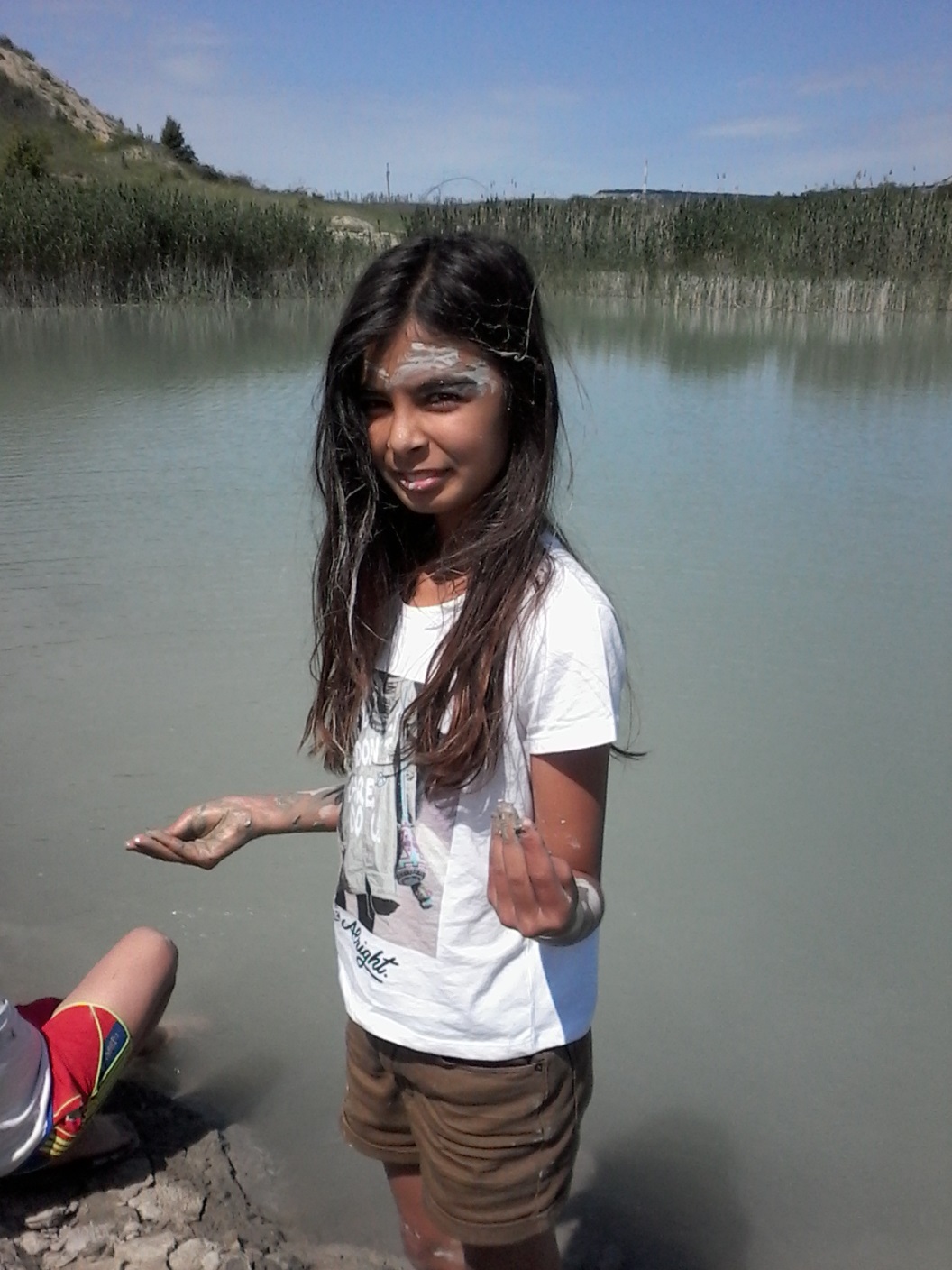 Знакомьтесь, меня зовут Тамила!30.05.2017День 2 «День радуги»Конкурс загадок о природных явлениях.Чтение и разучивание детских стихов и скороговорок.Минутки здоровья «Берегите глаза».Конкурс рисунков «Радуга – дуга».Творческий конкурс «Минута славы».Радужная спортивная эстафета Игры на свежем воздухе.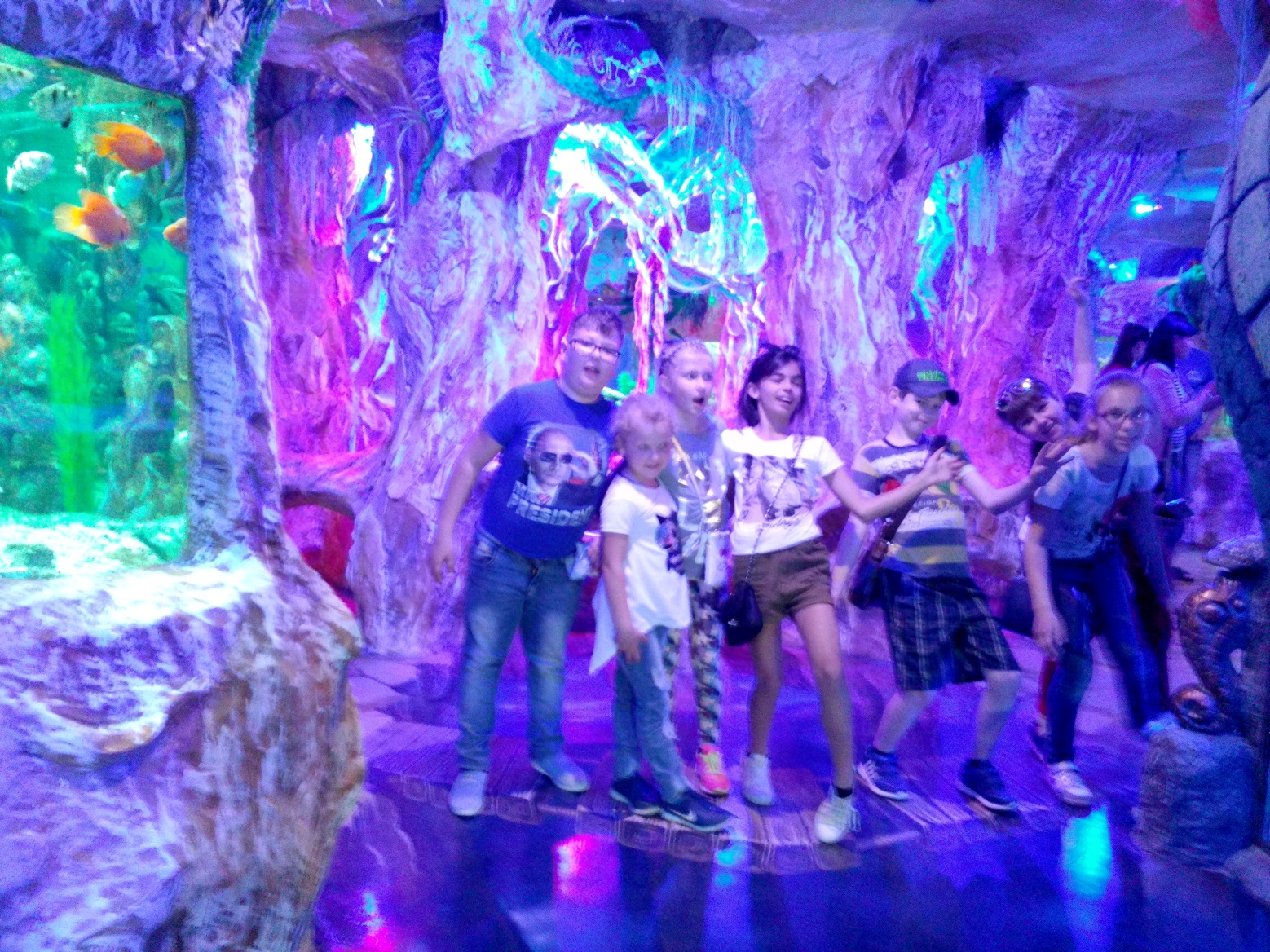 На шатком мостике очень весело!31.05.2017День 3 «День цветной бумаги»Беседа на тему: «Правила поведения на улице, в гостях»Чтение детских книг.Художественный конкурс «Летняя открытка» Пушкинский день России: конкурс рисунков по произведениям А.С. Пушкина.Игры на свежем воздухе01.06.2017День 4 «День леса»Мероприятие «Давайте будем беречь природу» Прогулка «Мой родной край»Минутки здоровья «Зеленая аптечка»Викторина-конкурс по противопожарной безопасности.Конкурс поделок из природного материала. Игры на свежем воздухе. Игра «Зоологические забеги».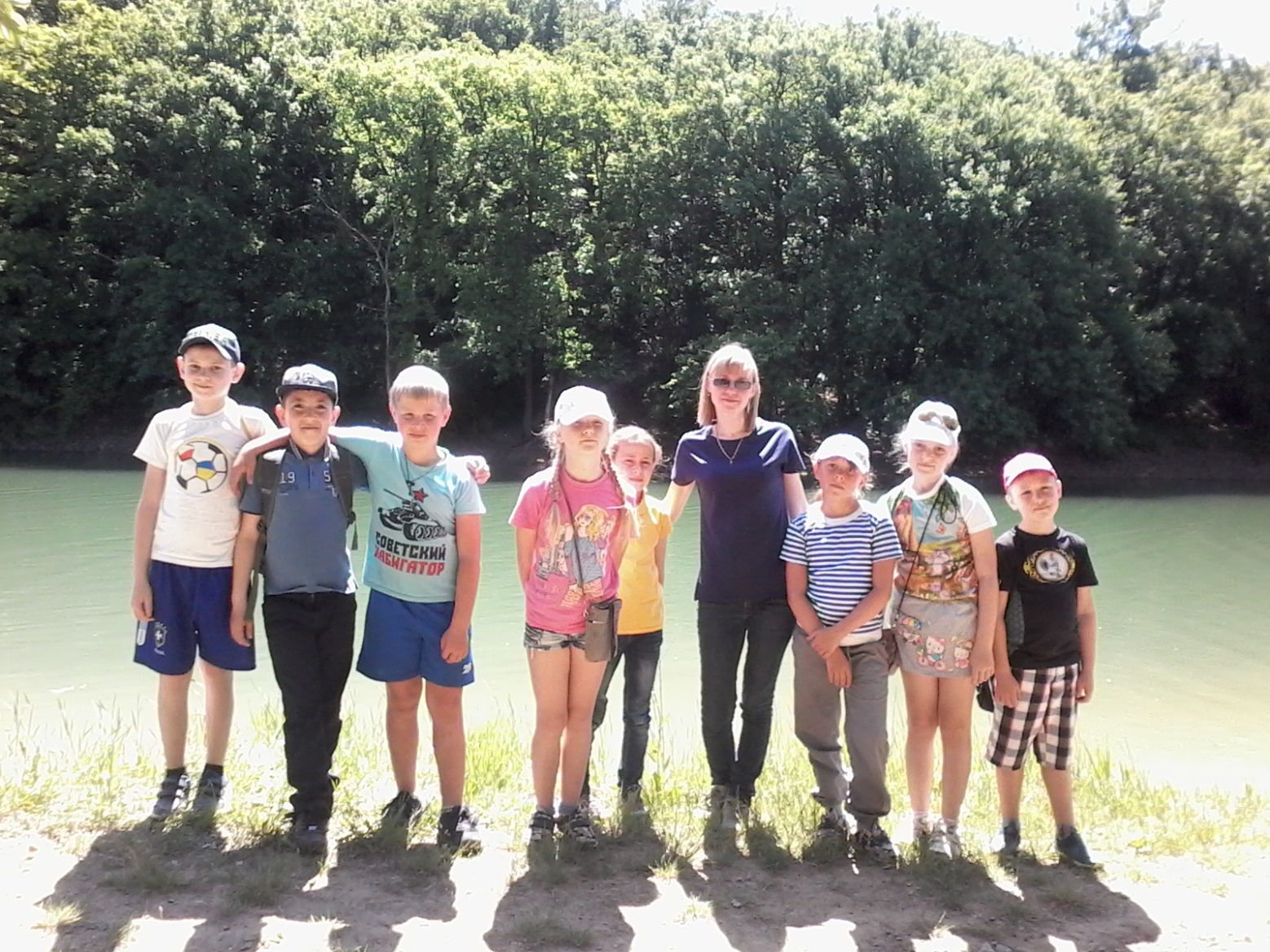 Мы на Партизанском водохранилище02.06.2017День 5 «День домашних животных»Беседа на тему «Правила пожарной безопасности»Беседа о домашних животныхМинутки здоровья «Гигиена тела»Конкурс рисунков «Мы в ответе за тех, кого приручили»Веселые загадки о животныхИгры на свежем воздухеСпортивная эстафета «Зов джунглей»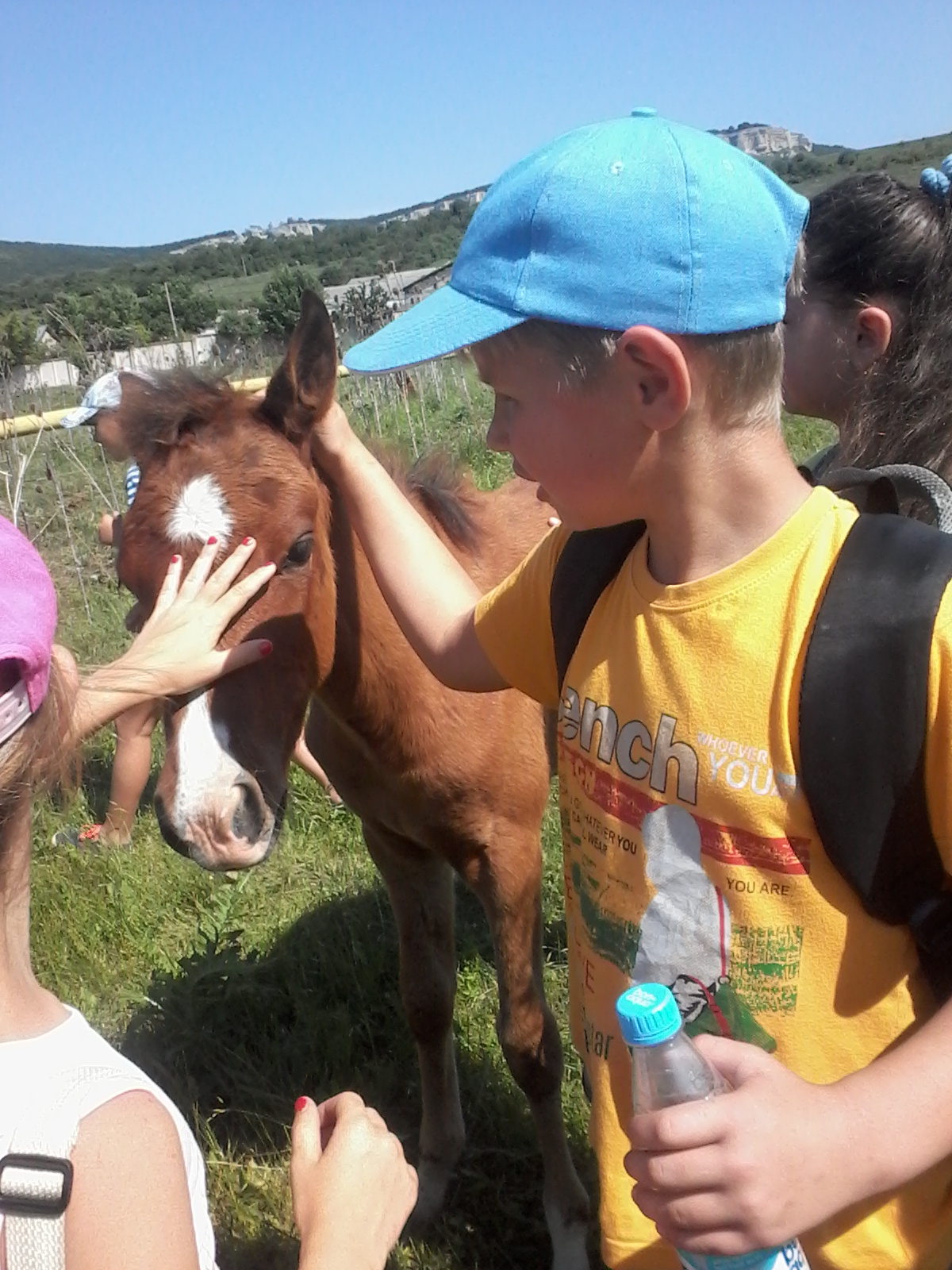 Какой он хорошенький!!!06.06.2017День 6 «День воды»Беседа на тему: «Правила поведения детей возле водоемов»Викторина «По стране литературных героев». Минутки здоровья «Гигиена в доме».Конкурс «Что читал, что видал, на бумаге нарисовал».Спортивная эстафетаИгры на свежем воздухе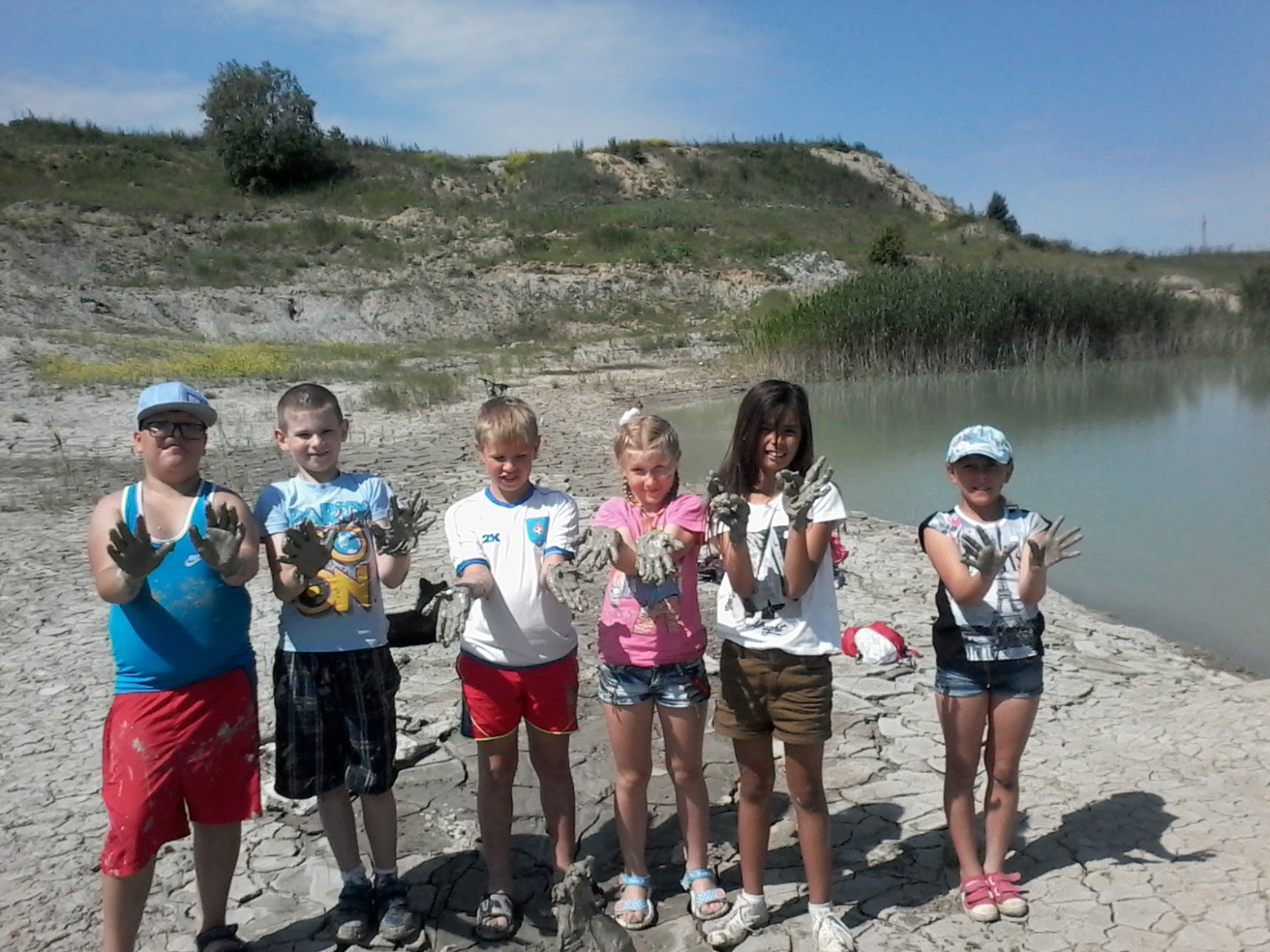 Вот какие мы МОЛОДЦЫ!!! (Главное, чтоб мама не ругала!)07.06.2017День 7 «День красоты и здоровья»Презентация на тему: «Вред курения».Беседа с мед работником школы. Конкурс частушек о здоровье.Конкурс «Модницы и модники»Развлекательная игра «Здоров будешь – все добудешь»Игры на свежем воздухе.08.06.2017День 8 «День солнца»Интеллектуальная игра «Самый, самый».Беседа «Солнце, воздух и вода – наши друзья». Викторина «Знаешь ли ты родной край?»Конкурс рисунков «Я люблю тебя, Россия»Конкурс аппликаций о лете.Подвижные игры «Молодецкие забавы»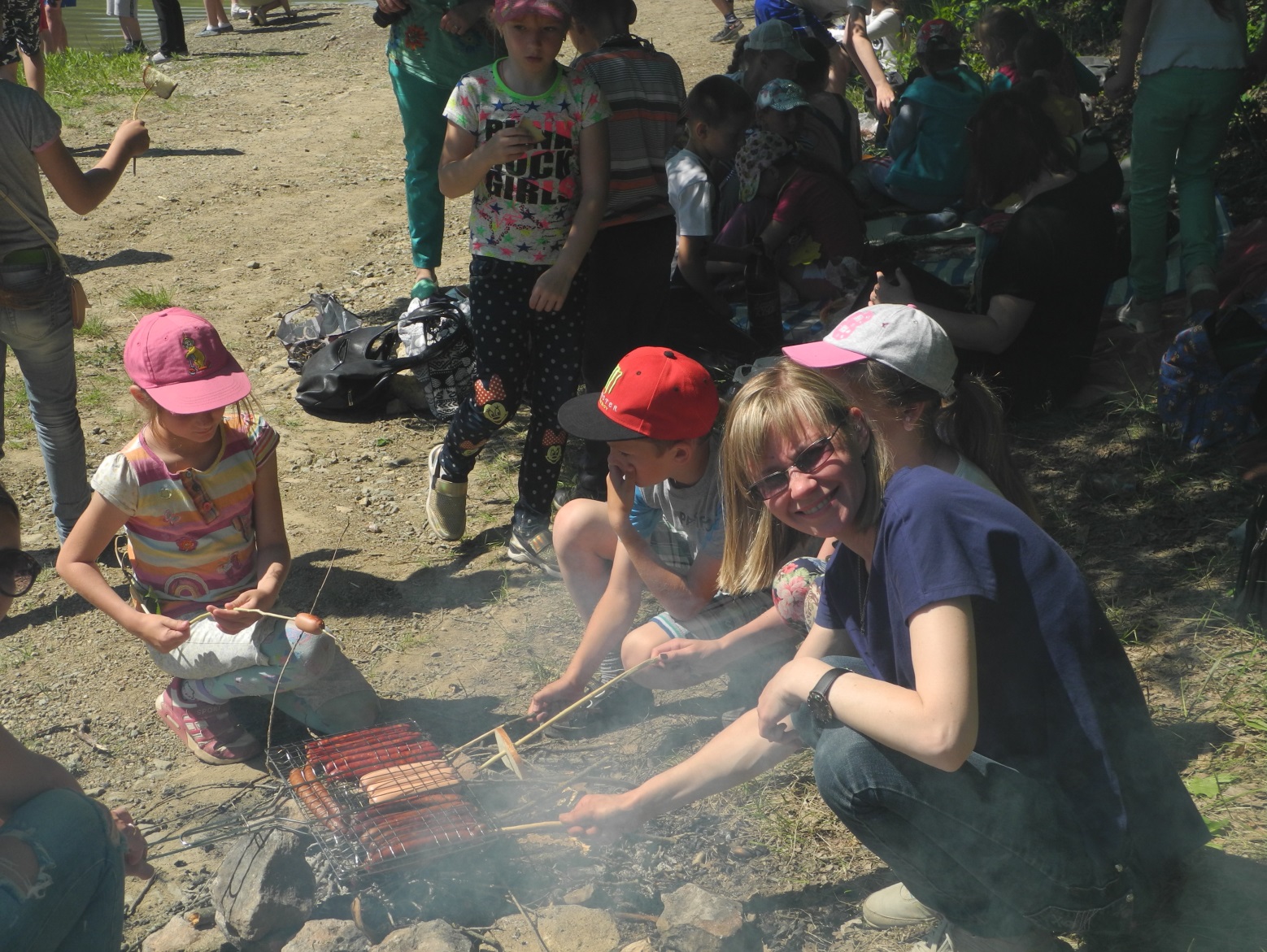 Какие вкусные сосиски!!09.06.2017День 9 «День прощания с площадкой»Мероприятие «Уважайте светофор».Конкурс рисунков «Лето на площадке»Праздник «Танцуй и пой! Пой и танцуй!»